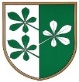 OBČINA KIDRIČEVOObčinski svetKopališka ul. 142325 KidričevoŠtev. 032-1/2020-236Z  A  P  I  S  N  I  K5. dopisne seje občinskega sveta občine Kidričevo, ki je potekala v času od 21.9.2020 do 24.9.2020 do 24. ure.Dopisna seja je bila sklicana na podlagi 22. člena Poslovnika občinskega sveta Občine Kidričevo (Uradno glasilo slovenskih občin, št. 36/17 in 16/18)Dnevni red:Predinvesticijska zasnova gradnja regionalnih kolesarskih povezav za zagotavljanje trajnostne mobilnosti v Spodnjem Podravju odsek 1 Ptuj – Hajdina – Kidričevo – MajšperkInvesticijski program gradnja regionalnih kolesarskih povezav za zagotavljanje trajnostne mobilnosti s Spodnjem Podravju odsek 1 Ptuj – Hajdina – Kidričevo – MajšperkSoglasje k razrešitvi direktorice Lekarn PtujAd. 1Člani občinskega sveta so odločali o potrditvi Predinvesticijska zasnova gradnja regionalnih kolesarskih povezav za zagotavljanje trajnostne mobilnosti v Spodnjem Podravju odsek 1 Ptuj – Hajdina – Kidričevo – Majšperk.SKLEP: Občinski svet Občine Kidričevo sprejme Predinvesticijsko zasnovo Gradnja regionalnih kolesarskih povezav za zagotavljanje trajnostne mobilnosti v Spodnjem Podravju odsek 1 Ptuj – Hajdina – Kidričevo – Majšperk.Predinvesticijska zasnova je prilaga in sestavni del tega sklepa.  Sklep je bil soglasno sprejet. Glasovalo je 12 članov občinskega sveta. Ad. 2Člani občinskega sveta so odločali o potrditvi Investicijski program gradnja regionalnih kolesarskih povezav za zagotavljanje trajnostne mobilnosti s Spodnjem Podravju odsek 1 Ptuj – Hajdina – Kidričevo – Majšperk.SKLEP: Občinski svet Občine Kidričevo sprejme Investicijski program Gradnja regionalnih kolesarskih povezav za zagotavljanje trajnostne mobilnosti v Spodnjem Podravju odsek 1 Ptuj – Hajdina – Kidričevo – Majšperk.Investicijski program je prilaga in sestavni del tega sklepa.  Sklep je bil soglasno sprejet. Glasovalo je 12 članov občinskega sveta.Ad. 3Člani občinskega sveta so odločali o podaji soglasja k razrešitvi direktorice Darje Potočnik Benčič, Lekarna Ptuj. SKLEP: Občinski svet Občine Kidričevo daje soglasje k razrešitvi gospe Darje Potočnik Benčič, mag.farm.spec., za direktorico Javnega zavoda Lekarne Ptuj. Sklep je bil soglasno sprejet. Glasovalo je 12 členov občinskega sveta. Rezultati glasovanje se hranijo v spisu. Zdenka Frank;							Anton Leskovar;zapisnik sestavila						župan								Občine Kidričevo 